《令和元年度　重度訪問介護従業者養成研修》重い障害のある方の地域生活をサポートする資格重度訪問介護従業者とは重度の肢体不自由または重度の知的障害もしくは精神障害があり常に介護を必要とする方に対して、ホームヘルパーが自宅を訪問し、入浴、排せつ、食事などの介護、調理、洗濯、掃除などの家事、生活等に関する相談や助言など、生活全般にわたる援助や外出時における移動中の介護を総合的に行います。生活全般について介護サービスを手厚く提供することで、常に介護が必要な重い障害がある方でも、在宅での生活が続けられるように支援します。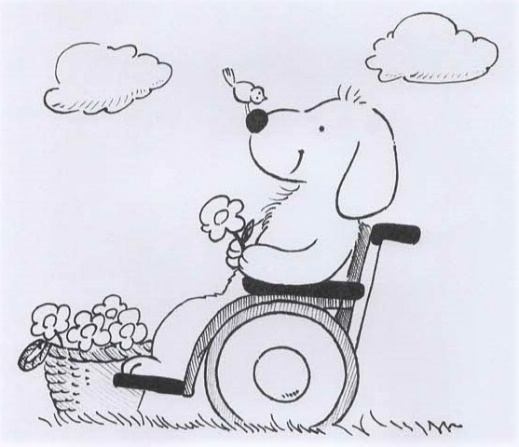 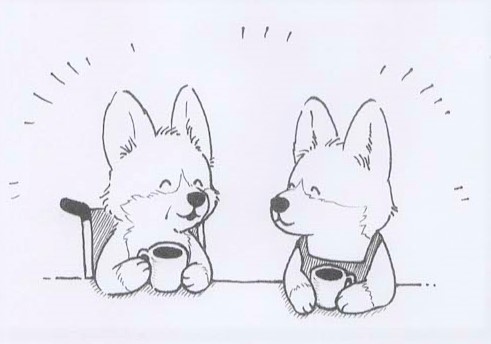 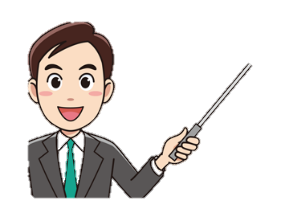 研　修日　　程申込締切第1回令和元年  7月13日、28日、8月3日7月8日第2回令和2年  1月25日、26日、2月1日1月15日1日目　 9：00～18：30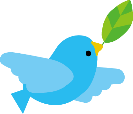 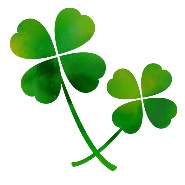 2日目　10：00～17：003日目　10：00～17：10※3日目最終は研修後、実習場所からの移動と修了式があるので解散は18：00近くになると思います。締め切り後、受講決定通知・概要を郵送いたします。